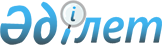 Бородулиха аудандық мәслихатының 2022 жылғы 30 желтоқсандағы № 26-6-VII "2023-2025 жылдарға арналған Бородулиха ауданы Переменовка ауылдық округінің бюджеті туралы" шешіміне өзгерістер енгізу туралыАбай облысы Бородулиха аудандық мәслихатының 2023 жылғы 28 тамыздағы № 7-3-VIII шешімі
      Бородулиха аудандық мәслихаты ШЕШТІ:
      1. Бородулиха аудандық мәслихатының "2023-2025 жылдарға арналған Бородулиха ауданы Переменовка ауылдық округінің бюджеті туралы" 2022 жылғы 30 желтоқсандағы № 26-6-VII шешіміне мынадай өзгерістер енгізілсін:
      1-тармақ келесі редакцияда жазылсын:
      "1. 2023-2025 жылдарға арналған Переменовка ауылдық округінің бюджеті тиісінше 1, 2, 3-қосымшаларға сәйкес, соның ішінде 2023 жылға мынадай көлемдерде бекітілсін:
      1) кірістер – 69201 мың теңге, соның ішінде:
      салықтық түсімдер – 8811 мың теңге;
      салықтық емес түсімдер – 0 теңге;
      негізгі капиталды сатудан түсетін түсімдер – 40 мың теңге;
      трансферттер түсімі – 60350 мың теңге;
      2) шығындар – 69203,3 мың теңге;
      3) таза бюджеттік кредиттеу – 0 теңге;
      4) қаржы активтерімен операциялар бойынша сальдо – 0 теңге;
      5) бюджет тапшылығы (профициті) – -1680,9 мың теңге;
      6) бюджет тапшылығын қаржыландыру (профицитін пайдалану) – 1680,9 мың теңге, соның ішінде:
       бюджет қаражатының пайдаланылатын қалдықтары – 1680,9 мың теңге.";
      4-тармақ жаңа редакцияда жазылсын:
      "4. Переменовка ауылдық округінің бюджетінде аудандық бюджеттен 60350 мың теңге сомасында ағымдағы нысаналы трансферттер көзделсін.";
      осы шешімнің қосымшасына сәйкес көрсетілген шешімнің 1-қосымшасы жаңа редакцияда жазылсын.
      2. Осы шешім 2023 жылғы 1 қаңтардан бастап қолданысқа енгізіледі. 2023 жылға арналған Переменовка ауылдық округінің бюджеті
					© 2012. Қазақстан Республикасы Әділет министрлігінің «Қазақстан Республикасының Заңнама және құқықтық ақпарат институты» ШЖҚ РМК
				
      Аудандық мәслихат төрағасы 

С. Урашева
Бородулиха аудандық
мәслихатының
2023 жылғы 28 тамыздағы
№ 7-3-VIII шешіміне
қосымша
Санаты
Санаты
Санаты
Санаты
Сома (мың теңге)
Сыныбы
Сыныбы
Сыныбы
Сома (мың теңге)
Ішкісыныбы
Ішкісыныбы
Сома (мың теңге)
Кiрiстератауы
Сома (мың теңге)
I.КІРІСТЕР
69201
1
Салықтық түсiмдер
5328
01
Табыс салығы
1100
2
Жеке табыс салығы
1100
04
Меншікке салынатын салықтар
4043
1
Мүлiкке салынатын салықтар
175
3
Жер салығы
89
4
Көлiк құралдарына салынатын салық
3679
Бірыңғай жер салығы
100
05
Ішкі салықтар тауарларға, жұмыстарға және қызметтерге
185
3
Табиғи және басқа ресурстарды пайдаланғаны үшін түсетін түсімдер
185
2
Салықтық емес түсімдер
0
3
Негізгі капиталды сатудан түсетін түсімдер
0
 4
Трансферттер түсімі 
60350
02
Мемлекеттiк басқарудың жоғары тұрған органдарынан түсетiнтрансферттер
60350
3
Аудандық (облыстық манызы бар кала) бюджеттен түсетін трансферттер
60350
Функционалдық топ
Функционалдық топ
Функционалдық топ
Функционалдық топ
Функционалдық топ
Сома (мың теңге)
Кіші функция
Кіші функция
Кіші функция
Кіші функция
Сома (мың теңге)
Бюджеттік бағдарламалардың әкімшісі
Бюджеттік бағдарламалардың әкімшісі
Бюджеттік бағдарламалардың әкімшісі
Сома (мың теңге)
Бағдарлама
Бағдарлама
Сома (мың теңге)
Атауы
Сома (мың теңге)
II. ШЫҒЫНДАР
69203,3
01
Жалпы сипаттағы мемлекеттiк қызметтер
25608,9
1
Мемлекеттi басқарудың жалпы функцияларын орындайтын өкiлдi, атқарушы және басқа органдар
25608,9
124
Аудандық маңызы бар қала, ауыл, кент, ауылдық округ әкімінің аппараты
25608,9
001
Аудандық маңызы бар қала, ауыл, кент, ауылдық округ әкімінің қызметін қамтамасыз ету жөніндегі қызметтер
25608,9
 07
Тұрғын үй-коммуналдық шаруашылық
12292
3
Елді-мекендерді көркейту
12292
124
Аудандық маңызы бар қала, ауыл, кент, ауылдық округ әкімінің аппараты
12292
008
Елді мекендердегі көшелерді жарықтандыру 
11580
009
Елді мекендердің санитариясын қамтамасыз ету
712
08
Мәдениет, спорт, туризм және ақпараттық кеңістік
6251
124
Аудандық маңызы бар қала, ауыл, кент, ауылдық округ әкімінің аппараты
6251
006
Жергілікті деңгейде мәдени-демалыс жұмыстарын қолдау
6251
12
Көлiк және коммуникация
4088
9
Көлік және коммуникация саласындағы өзге де қызметтер
4088
124
Аудандық маңызы бар қала, ауыл, кент, ауылдық округ әкімінің аппараты
4088
013
Аудандық маңызы бар қалаларда, ауылдарда, кенттерде, ауылдық округтерде автомобиль жолдарының жұмыс істеуін қамтамасыз ету
4088
106
Әлеуметтік, табиғи және техногендік сипаттағы төтенше жағдайларды жою үшін жергілікті атқарушы органның төтенше резерві есебінен іс-шаралар өткізу
19800,1
15
Трансферттер
1
01
Трансферттер
1
124
Аудандық маңызы бар қала, ауыл, кент, ауылдық округ әкімінің аппараты
1
044
Қазақстан Республикасының Ұлттық қорынан берілетін нысаналы трансферт есебінен республикалық бюджеттен бөлінген пайдаланылмаған (толық пайдаланылмаған) нысаналы трансферттердің сомаларын қайтару
1
15
Трансферттер
1,3
01
Трансферттер
1,3
124
Аудандық маңызы бар қала, ауыл, кент, ауылдық округ әкімінің аппараты
1,3
048
Пайдаланылмаған (толық пайдаланылмаған) нысаналы трансферттерді қайтару
1,3
ІІІ. Таза бюджеттік кредиттеу
0
Бюджеттік кредиттер
0
IV.Қаржы активтерімен операциялар бойынша сальдо
0
Қаржы активтерін сатып алу
0
Мемлекеттiң қаржы активтерiн cатудан түсетiн түсiмдер
0
V. Бюджет тапшылығы (профициті)
-1680,9
VI. Бюджет тапшылығын қаржыландыру (профицитiн пайдалану)
1680,9
8
Бюджет қаражаттарының пайдаланылатын қалдықтары
1680,9
1
Бюджеттік қаражаттардың қалдығы
1680,9
1
Бюджеттік қаражаттардың бос қалдықтары
1680,9